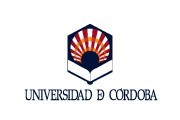 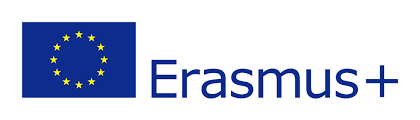 ACEPTACION DE BECADATOS PERSONALESDATOS DEL PUESTO DE TRABAJODATOS DE LA MOVILIDADDATOS BANCARIOSEl/la beneficiario/a anterior ACEPTA la beca o beca cero que le ha sido concedida en relación a la Convocatoria de Becas Erasmus+ (KA103) Movilidad con fines de Formación para Personal docente de la Universidad de Córdoba (STT: Staff Mobility for Training). Curso 2017/18. “Lecturing in English” (University of Edinburgh), comprometiéndose al cumplimiento de las obligaciones recogidas en el Artículo 10. El hecho de no satisfacer esta condición podría suponer la pérdida, y en su caso, la devolución de los gastos no justificados, y/o la exclusión del programa.Con la firma de este documento, el/la beneficiario/a da su consentimiento, expresamente, a que la Universidad pueda hacer uso de los datos recogidos en el mismo, con la finalidad de tramitar el pago de la beca, así como para posibles informaciones que la Universidad considere de interés.El/la beneficiario/aFdo. 	ENTREGAR POR REGISTRO ELECTRÓNICO (SOLICITUD GENÉRICA)DIRIGIDO A: Oficina de Relaciones InternacionalesApellidosNombreDNI-NIFE-mail (UCO)E-mail (UCO)DirecciónCódigo PostalPoblaciónPoblaciónTeléfono fijoTeléfono móvilTeléfono móvilFecha nacimientoCategoríaAntigüedadLugar de trabajoPuesto de trabajoEntidad de destino UNIVERSIDAD DE EDIMBURGO UNIVERSIDAD DE EDIMBURGO UNIVERSIDAD DE EDIMBURGOPaís de destino REINO UNIDO REINO UNIDO REINO UNIDOFecha inicio viajeFecha fin viajeFecha inicio estancia 16/07/2018Fecha fin estancia 20/07/2018Observaciones IBANEntidadOficinaD.C.CuentaESEl citado pago se realizará en dos plazos, según lo indicado en el Artículo 12 de la convocatoria.El citado pago se realizará en dos plazos, según lo indicado en el Artículo 12 de la convocatoria.El citado pago se realizará en dos plazos, según lo indicado en el Artículo 12 de la convocatoria.El citado pago se realizará en dos plazos, según lo indicado en el Artículo 12 de la convocatoria.El citado pago se realizará en dos plazos, según lo indicado en el Artículo 12 de la convocatoria.